Planuojamos ūkinės veiklos atrankos metodinių nurodymų1 priedasPLANUOJAMOS ŪKINĖS VEIKLOS ORGANIZATORIAUS (UŽSAKOVO)AR POVEIKIO APLINKAI VERTINIMO DOKUMENTŲ RENGĖJOPATEIKIAMA INFORMACIJA. . Planuojamos ūkinės veiklos charakteristikos ir (arba) priemonės, kurių numatoma imtis siekiant išvengti bet kokio reikšmingo neigiamo poveikio arba užkirsti jam kelią.Specialių priemonių įmonė nenumato. Siekiant išvengti bet kokio reikšmingo neigiamo poveikio arba užkirsti jam kelią, UAB „ICECO ledai“ veikla bus vykdoma vadovaujantis LR galiojančiais teisiniais aktais.Direktorius 								Mantas Šalauskas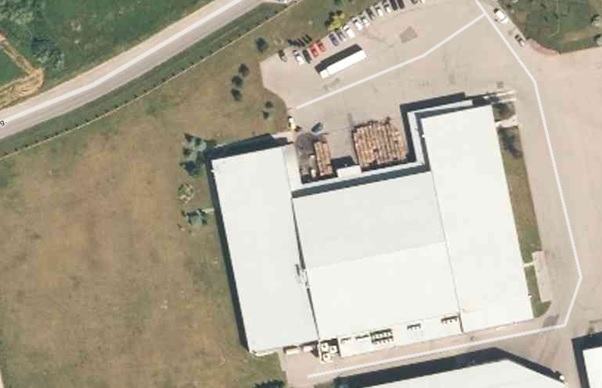 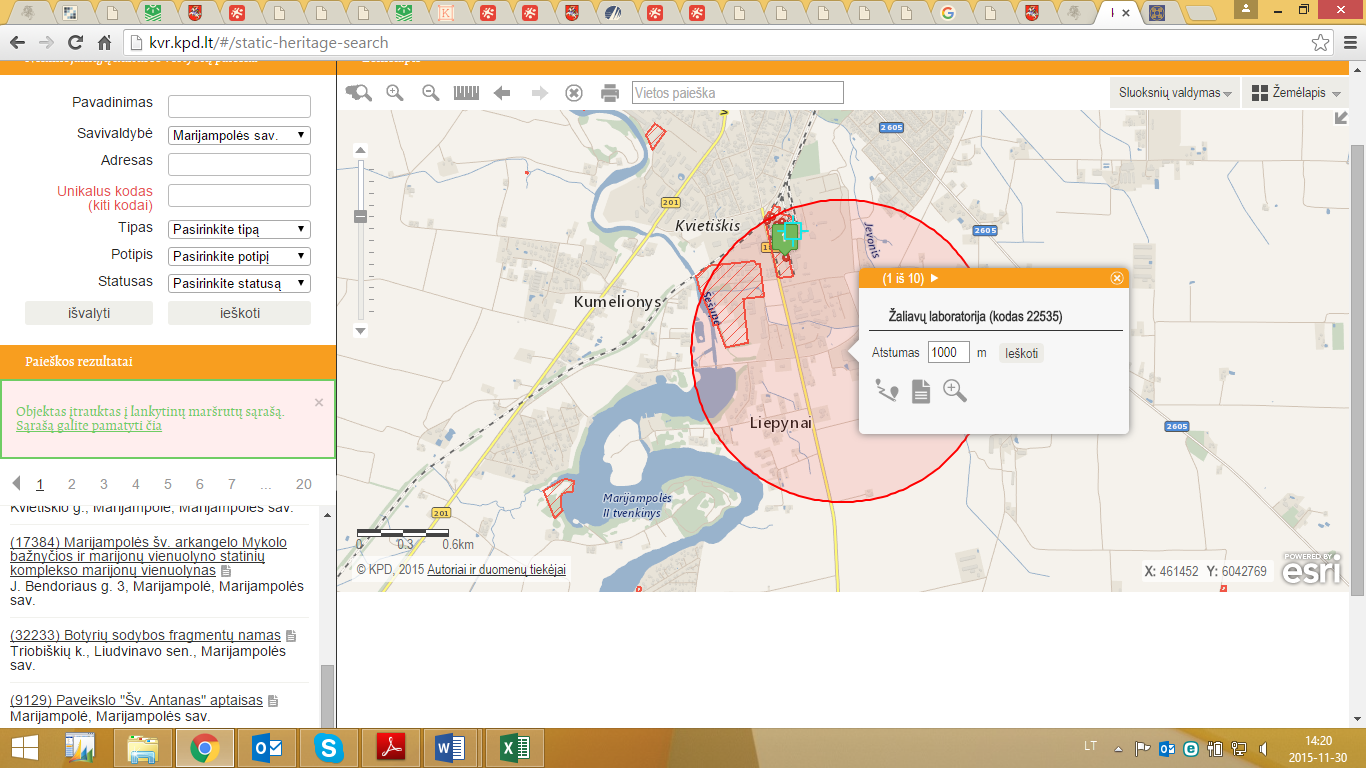 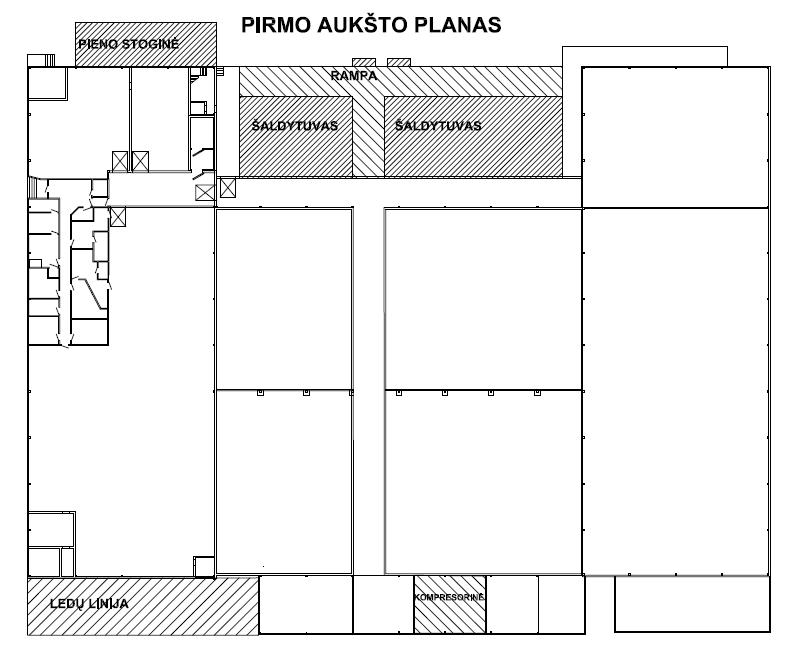 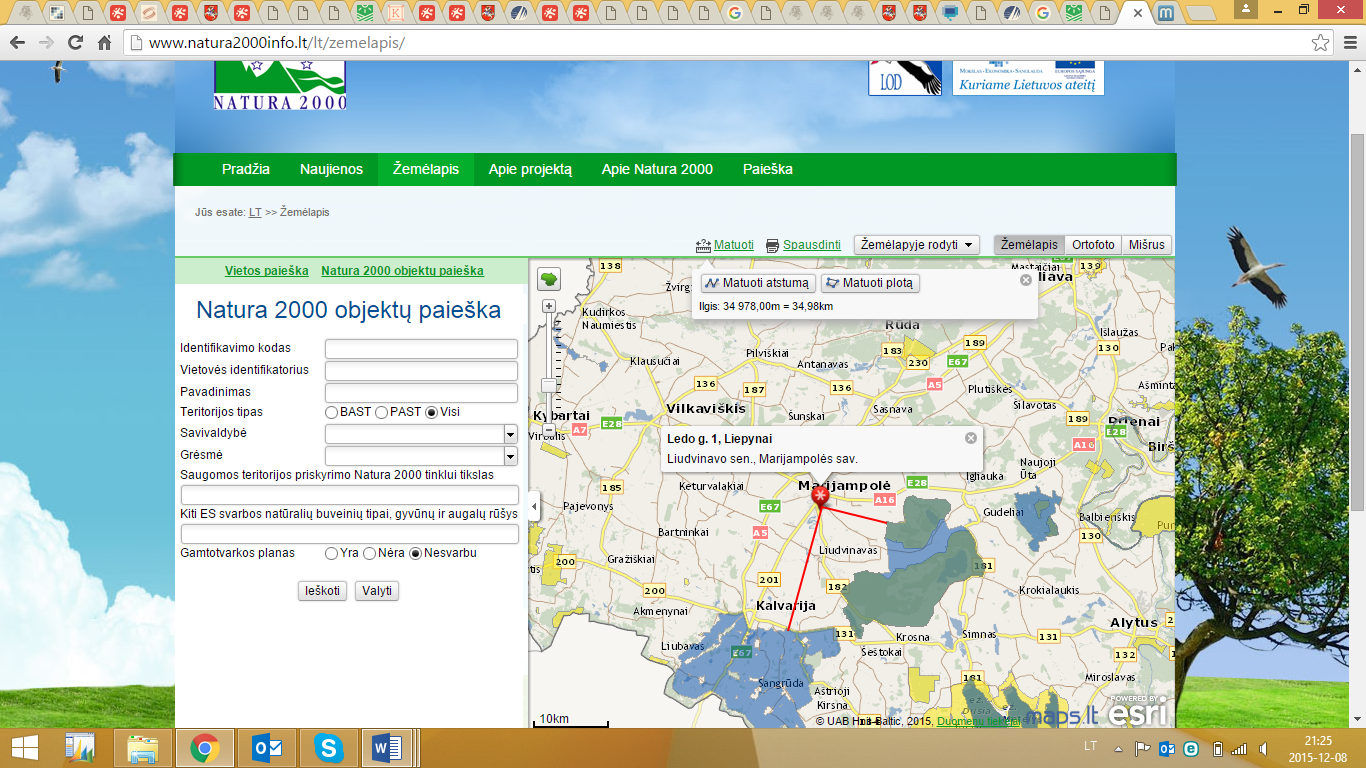 